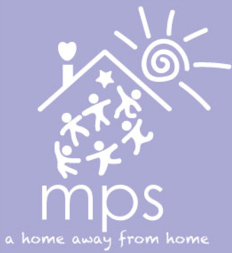 2017-2018 SCHOOL YEAR CALENDARSEPTEMBER6	6:30 PRESCHOOL PARENTS MEETING * PLEASE NO CHILDREN*7	PARENT/CHILD ORIENTATION – 1 HOUR * PARENTS MUST ATTEND*8	PARENT/CHILD ORIENTATION – 1 HOUR *PARENTS MUST ATTEND*11	REGULAR PRESCHOOL CLASSES BEGIN25 	LBC (LUNCH BUNCH CREW) BEGINSOCTOBER9	NO SCHOOL – COLUMBUS DAY10,11	PRESCHOOL PICTURE DAYSNOVEMBER10 	NO SCHOOL – VETERANS DAY22-24   NO SCHOOL – THANKSGIVING BREAKDECEMBER20-29	NO SCHOOL – CHRISTMAS & HOLIDAY BREAKJANUARY1	NO SCHOOL NEW YEARS DAY 2	PRESCHOOL RESUMES CLASSES15 	NO SCHOOL – MARTIN LUTHER KING DAYFEBRUARY19-23 	NO SCHOOL - WINTER BREAK MARCH22 	MEN’S NIGHT 6:15-7:45 (4/5 PRE-K CLASSES ONLY)23	NO SCHOOL – TEACHER PROFESSIONAL DEVELOPMENT DAY30	NO SCHOOL -  GOOD FRIDAYAPRIL16-20	NO SCHOOL – SPRING BREAKMAY11 	MOTHER’S DAY EVENT 10:30-12:00 (4/5 PRE-K CLASSES ONLY)11 	NO LBC25	LAST DAY OF LBC28	NO SCHOOL – MEMORIAL DAYJUNE5	LAST DAY CLASSES FOR M/W/F MONKEY CLASS6	LAST DAY FOR T/TH MONKEY CLASS & T/TH LITTLE BUNNIES CLASS6	GRADUATION & LAST DAY FOR BUNNY & BUTTERFLY CLASSES